ASIST WORKSHOP REGISTRATION FORMDATES:	   4th & 5th February 2015TIME:	    9 – 5pmVENUE:   Darwin Sailing Club, Atkins Drive, Fannie Bay full attendance for the entire 2 days of the ASIST workshop is essentialCOST STRUCTURE (including GST):$220 per person (non government organizations & students)$275 per person (government)Please indicate Age Range:          15-19        20-24        25-34        35 + Male   Female 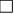 Please print name clearly to avoid any spelling mistakes, as it will be used for your certificate. Name:       ________________________________________________________________ Cultural Background:    ________________________________________________________                                                                                     Organisation:	_________________________________ Position:   ____________________                  Postal Address (for invoice):  _______________________________________________Postal Address (for certificates): _____________________________________________Phone:    _______________________		Fax:   ______________________________Email:      _______________________________________________________________                   Workshop Cost:  _____________   			Purchase Order No:   ______________Program Code (For Anglicare staff only):____________________________Lunch will be provided on both days, please indicate any special dietary requirements below:MEDIA AUTHORISATIONI give permission for Anglicare NT to use photographs, video footage and or voice recordings of me in Anglicare NT Presentations and Publications.YES, I give my permission to take photos, videos and voice recordings of me  NO, I do not give permission for photos, video or voice recordings of me         Please attach a copy of your purchase order to the registration formA TAX INVOICE WILL BE ISSUED AFTER THE WORKSHOP  Full payment is required if less than 2 working days notice of cancellation is      provided EMAIL, POST OR FAX TO:  		Emily GronholtAnglicare NTPO Box 36506 Winnellie  NT  0821Ph: 8985 0000     Fax: 8985 0001Email: egronholt@anglicare-nt.org.au 